ДЕМОНСТРАЦИОННЫЙ ВАРИАНТ ИТОГОВОЙ КОНТРОЛЬНОЙ РАБОТЫ ПОФИЗИКЕ ЗА КУРС 7 КЛАССАИнструкция по выполнению работыНа выполнение промежуточной аттестации по физике дается 45 минут. Работа состоит из тестовых заданий. К каждому заданию дано несколько ответов, из которых только один верный. Вам необходимо решить задание, сравнить полученный ответ с предложенными. В ответе указать номер задания и соответствующую букву с правильным ответом.Задания должны быть прорешаны на пропечатанных листах в клеточку. При выполнении заданий Вы можете пользоваться черновиком. Обращаем Ваше внимание, что записи в черновике не будут учитываться при оценивании работы. Советуем выполнять задания в том порядке, как они даны. Для экономии времени пропускайте задание, которое не удаётся выполнить сразу, и переходите к следующему. Если после выполнения всей работы у Вас останется время, Вы сможете вернуться к пропущенным заданиям. Баллы, полученные Вами за выполненные задания, суммируются. Постарайтесь выполнить как можно больше заданий и набрать наибольшее количество баллов. За каждое из выполненных заданий выставляется 1 балл, если ответ правильный, и 0 баллов, если ответ неправильный. Максимальное количество баллов:12. ШКАЛАдля перевода числа правильных ответов  в оценку по пятибалльной шкалеЖелаем успеха!Часть АА1. Какие из указанных свойств принадлежат твердым телам.А. Имеют собственную форму и сохраняют объемБ.  Не сохраняют объем.В. Не имеют собственной формы и постоянного объема. Г. Занимают весь предоставленным им объем.А.2. Из явления диффузии можно сделать вывод о том, что…А. Все тела состоят из мельчайших частиц.Б. Молекулы всех веществ неподвижны.В. Молекулы всех веществ непрерывно движутся.Г.  Молекулы всех веществ притягиваются друг к другу.А.3. Какова масса  бензина?A. .       Б.           B.	.       Г. .А.4. На столике в вагоне движущегося поезда лежит учебник физики. Относительно, каких тел учебник находится в покое?A. Относительно рельсов.Б. Относительно проводника, проходящего по коридору.B. Относительно столика.Г. Относительно здания вокзала.А.5. Чему равна сила тяжести, действующая на кирпич массой ?А. 3 Н.    Б. 30 Н.     В. 0,3 Н.    Г. 300 Н.А.6. Под действием какой силы останавливается катящийся по земле мячик?А. Силы тяжести.    Б. Силы упругости.     В. Веса тела.    Г. Силы трения.   А.7. Водолаз в жестком скафандре может погружаться на глубину    . Определите давление воды в море на этой глубине. А. 2,47 МПа.           Б. 2,5 МПа.                 В. 25 МПа.               Г. 2,55 МПа.А.8. Два шарика, свинцовый и железный,  равной массы подвешены к коромыслу весов. Нарушится ли равновесие весов, если шарики опустить в воду?А. Перетянет железный шарик.Б. Перетянет свинцовый шарик.В. Равновесие не нарушится.Г. Для ответа недостаточно данных.А. 9. Рассчитайте давление воды на глубине 10 м.А.1000 кПа.	                 Б. 10 кПа.	       В. 100 кПа.	Г.1000 Па.А.10. Какую работу нужно совершить для равномерного подъема груза массой 15 т на высоту 40м?А. 6 кДж.          Б. 60 кДж.            В. 600 кДж.          Г. 6000 кДж.А.11. Подвижный блок…А. Дает выигрыш в силе в 2 раза.Б. Не дает выигрыша в силе.В. Дает выигрыш в силе в 4 раза.Г. Дает выигрыш в силе в 3 раза.А.12. На рисунке показана система, состоящая из очень лёгкого рычага и невесомого подвижного блока. К оси блока прикреплена гиря массой m = 2 кг. Гирю какой массой M нужно подвесить к правому концу рычага, чтобы система находилась в равновесии?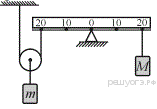 А. 0,5 кгБ. 1 кгВ. 2 кгГ. 4 кгОтветыКоличество баллов 0 - 45-78-1011-12Оценка 2345Номер задания	123456789101112Демонстрационный вариантАВАВБГБАВГАБ